PORTFÓLIÓ2022/2023. tanév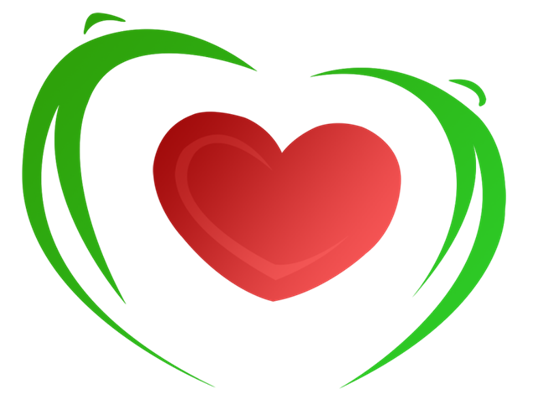 Az ágazat megnevezése: Egészségügy ágazatA szakma megnevezése: Általános Ápoló A szakma azonosító száma: 5 0913 03 01Tanuló neve, osztálya:………………………………………………………………………..Oktatási  azonosító:…………………………………………………………………………...Tartalomjegyzék:AdatlapBemutatkozás, szakmai életút bemutatása, jövőképA szakirányú oktatás szakmai követelményeiNon-invazív tevékenység elvégzése (50 alkalommal)Invazív tevékenység elvégzése (5 alkalommal)Invazív beavatkozásnál asszisztálási tevékenység (20 alkalommal)Gyógyszerelési tevékenység (5 alkalommal)Összefoglaló a szakmai gyakorlatokrólA gyakorlaton kiválasztott beteg rövidtávú ápolási terveSzabadon választható dokumentumAdatlapAlulírott, ………………………. hozzájárulok (továbbiakban: Adatkezelő) részére az alábbi adataim és dokumentumaim kezeléséhez: név, születési név, születési hely, születési idő, anyja neve, tanulói azonosító.Kijelentem, hogy a természetes személyeknek a személyes adatok kezelése tekintetében történő védelméről és az ilyen adatok szabad áramlásáról szóló 2016/679/EU rendelet által biztosított adatkezeléshez történő hozzájárulási jogomról, valamint a szolgáltatás igénybevételével járó adatnyilvántartási kötelezettségről tájékoztatásban részesültem.Jelen hozzájáruló nyilatkozat bármikor korlátozás, feltétel és indoklás nélkül visszavonható.Kelt: Nyíregyháza,…………………….……………………………………                                                                                         aláírásBemutatkozás, szakmai életút bemutatása, jövőképA szakirányú oktatás szakmai követelményeiNon-invazív tevékenység elvégzése (50 alkalommal)Invazív tevékenység elvégzése (5 alkalommal)Invazív beavatkozásnál asszisztálási tevékenység (20 alkalommal) Gyógyszerelési tevékenység (5 alkalommal)Összefoglaló a gyakorlaton tapasztaltakrólMegfigyelt vizsgálatok:…………………………………………………………………………………………………………………………………………………………………………………………………………………………………………………………………………………………………………………………………………………………………………………………………………………………………………………………………………………………………………………………………………………………………………………………………………………………………………………………………………………………………………………………………………………………………………………………………………………………………………………………………………………………………………………………………………………………………………………………………………………………………………………………………………………………………………………………………………………………………………………………………………………………………………………………………………………………………………………………………Megfigyelt kezelések:…………………………………………………………………………………………………………………………………………………………………………………………………………………………………………………………………………………………………………………………………………………………………………………………………………………………………………………………………………………………………………………………………………………………………………………………………………………………………………………………………………………………………………………………………………………………………………………………………………………………………………………………………………………………………………………………………………………………………………………………………………………………………………………………………………………………………………………………………………………………………………………………………………………………………………………………………………………………………………………………………Csoportterápiás és gyógyfoglalkoztató élmények:…………………………………………………………………………………………………………………………………………………………………………………………………………………………………………………………………………………………………………………………………………………………………………………………………………………………………………………………………………………………………………………………………………………………………………………………………………………………………………………………………………………………………………………..A gyakorlaton kiválasztott beteg rövidtávú ápolási terve-helye:……………………………………………………………………………………………-ideje:……………………………………………………………………………………………-gyakorló terület megnevezése:…………………………………………………………………Legalább 5 ápolási diagnózis (aktuális, kockázati, tünetcsoporti, lehetséges)Szabadon választható dokumentum(szakmai versenyek, szakmai esemény bemutatása, saját tudományos munka bemutatása, közösségi szolgálat, iskolai közösségi munka bemutatása, dicséretek, elismerések, ajánlások, diákönkormányzatban elvégzett legalább egy éves tevékenység)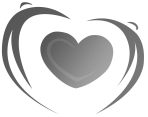 Nyíregyházi Szakképzési CentrumZay Anna Technikum és KollégiumOM 203045/0084400 Nyíregyháza, Család u. 11.+36 70 199 6735 | +36 42 512 380titkarsag@zay.hu | www.zay.huNyíregyházi Szakképzési CentrumZay Anna Technikum és KollégiumOM 203045/0084400 Nyíregyháza, Család u. 11.+36 70 199 6735 | +36 42 512 380titkarsag@zay.hu | www.zay.huA tanuló neve:Születési név:Születési hely, idő:Anyja leánykori neve:Lakcím:Tanulói azonosító:Képzés kezdete:Képzőintézmény neve:Szakma megnevezése:Nyíregyházi Szakképzési CentrumZay Anna Technikum és KollégiumOM 203045/0084400 Nyíregyháza, Család u. 11.+36 70 199 6735 | +36 42 512 380titkarsag@zay.hu | www.zay.huNyíregyházi Szakképzési CentrumZay Anna Technikum és KollégiumOM 203045/0084400 Nyíregyháza, Család u. 11.+36 70 199 6735 | +36 42 512 380titkarsag@zay.hu | www.zay.huTevékenység számaTevékenység megnevezéseIdejeHelye/gyakorló területMentoráló gyakorlati oktató aláírása1.2.3.4.5.6.7.8.9.10.11.12.13.14.15.16.17.18.19.20.21.22.23.24.25.26.27.28.29.30.31.32.33.34.35.36.37.38.39.40.41.42.43.44.45.46.47.48.49.50.Tevékenység számaTevékenység megnevezéseIdejeHelye/gyakorló területMentoráló gyakorlati oktató aláírása1.2.3.4.5.Tevékenység számaTevékenység megnevezéseIdejeHelye/gyakorló területMentoráló gyakorlati oktató aláírása1.2.3.4.5.6.7.8.9.10.11.12.13.14.15.16.17.18.19.20.Tevékenység számaTevékenység megnevezéseIdejeHelye/gyakorló területMentoráló gyakorlati oktató aláírása1.2.3.4.5.FelmérésÁpolási diagnózisTervezésKivitelezésÉrtékelés